BCO650: Dönem Projesi – 2020 Bahar Dönemi Focus DökümanıOyun adı: RRR – RaggedRoadRacing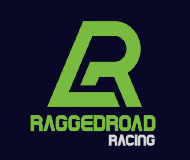 Logo-ikon: Genel BilgiRagged Road Racing Mobil Platform için hedeflenen, izometrik görüş açısına sahip bir yarış oyunudur. Oyun karşılaşılan yol bozuklukları ve yakıt durumuyla mücadele vererek en uzun süre parkurda kalmaamacı üzerine kurgulanmıştır. 2012 Yılında mobil platforma yönelik piyasaya sürülmüş olan Hill ClimbRacing(2D) ile 2014 Yılında yine aynı platformda piyasaya sürülmüş ve aslında C64 Frogger oyununun modern bir türevi olan Crossy Road oyununun birlikte harmanlanmış bir hali olarak da düşünülebilir.Oynanış ve Teknik DetaylarOyuncu sahne içerisinde yolun farklı yükseklikleri ve meydana gelen boşlukları karşısında aracına yeterli miktarda yakıt gönderecek şekilde hızlanmasını sağlayarak ilerlemeyi hedefler. Yakıt, oyuncunun yapacağı gazlama oranının agresifliğiyle doğru orantılı şekilde azalacağı içinsahne içerisinde belli bölgelerde yakıt istasyonları bulunacaktır. Fakat oyuncunun bu istasyonlarda bir süre beklemesi ve yakıtını o şekilde doldurması beklenmektedir. C64 RiverRaid oyunundaki yakıt ikmal mekaniği gibi düşünülebilir. Dilerse o istasyonda beklemeyebilir ya da deposunu doldurana kadar istasyon içerisinde duruş yapabilir. Bu tarzda bir dolum şekli düşünülmesindeki temel amaç oyuncunun pas geçtiği istasyona gerçek hayatta olduğu gibi yolun yönüne zıt şekilde ilerleyip aracını geri götüremeyeceği için yakıt konusunda kendine has bir strateji belirlemesine olanak sağlamaktır. Herhangi bir hikaye-senaryo barındırmamakta ve önceden tasarlanmış endlessrun tarzı sahnelerde aracın yakıtı bir şekilde bitinceye kadar bölümler sürmektedir. Oyuncu yolda topladığı altınlarla bir sonraki bölümün kilidini açmış olacaktır. Bölümlerin atmosferi, renkleri tematik olarak oyunun zorluğuna göre değişecektir. Bölümler içerisine ekstra zorluk katabilmesi açısından yola dökülmüş yağ birikintisi vb. zorluk ögeleri eklenebilir.Yarış oyunları mobil cihazlarda daima cihaz kaynaklarını batarya ve cihaz kapasitesi yönüyle fazlasıyla tüketen bir tür olmuştur. Ragged Road Racing oyununda ise hedef kullanıcıya sabit izometrik açı vebununla beraber lowpoly görünümle renkli, eğlenceli bir deneyim sunmaktır. Bu sayede sistem kaynakları da önemli ölçüde az tüketilecektir.Pazar Potansiyeli ve Hedef KitleGeçmişten günümüze yarış oyunları daima oynanmış, tercih sebebi olmuştur ve en ilgi gören türlerden biri haline gelmiştir. Bu oyunda hedef kitle 12 yaş üzeri hypercasual ve yarış türlerini seven olarak belirlenmiştir. Yarış türünü hypercasual ile harmanlayarak farklı bir deneyim yaşatmak hedeflenmiştir.Oyuna Sonradan Eklenebilecek-Değiştirilebilecek Nitelikler1-) Oyun Adı DeğişikliğiOyun adından Road ve Racing kelimeleri silinerek “RaggyTruck V1” şeklinde bir isme geçiş yapılabilir.2-)Yeni Oynanış Ögeleri
Oyunda oyuncuların bölümleri geçiş stilleri kaydedilerek ghost car olarak oyuna giren diğer oyunculara gösterilebilir ve üstlerine kullanıcı adı ve bulundukları ülke bayrakları eklenebilir. Bu sayede oyundaki mücadele ve leaderboard’a çıkma gayreti arttırılmış olur.3-)Yeni Kamera AçılarıOyuna kullanıcıların isteklerine göre landscapemodda in-car görünümden oyunu oynama seçeneği verildi ve oyuna eklendi.